Uczniowie,  poniżej praca na 2 najbliższe tygodnie (od 25 maja).  2 lekcje do zrealizowania na 4 godz. lekcyjnych. Zapisz temat lekcji i uzupełnij notatkę:LekcjaTemat : Wskaźniki kwasowo-zasadowe. Wskaźniki  to substancje zmieniające barwę w zależności od odczynu roztworu. Są to m.in.:uniwersalne papierki wskaźnikowe,fenoloftaleinaoranż metylowy. Rodzaje odczynów roztworu:kwasowy,obojętny, zasadowy. Miarą kwasowości i zasadowości roztworu jest  skala pH. Przyjmuje ona wartości 0–14:   (przerysuj/wydrukuj schemat)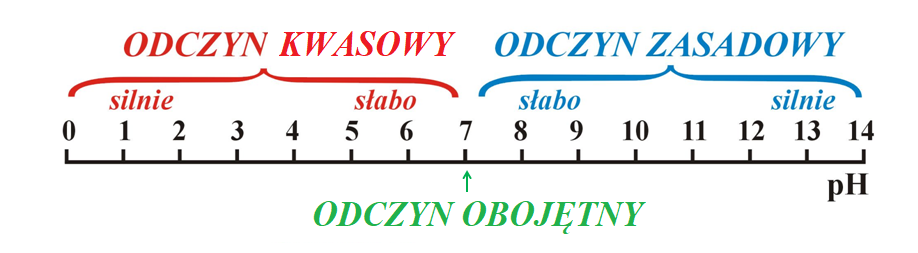 Wykrywanie odczynu roztworu: wydrukuj/przerysuj tabelkę; przeanalizuj str.206 i 207 z podr. – zwróć uwagę na jakie kolory zabarwia się papierek wskaźnikowy, jakie kolory przyjmuje fenoloftaleina i oranż metylowy 
w zależności od odczynu roztworu – zastanów się jak należy uzupełnić tabelkę. 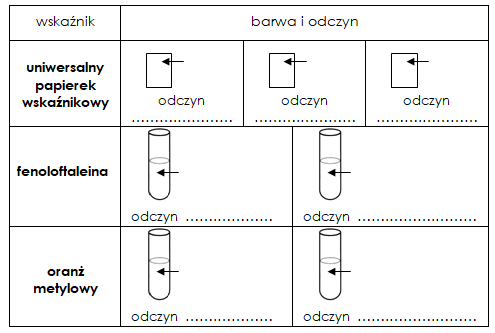 Po dokładnej analizie str. 206-207 uzupełnij tabelkę (wpisz odpowiednie odczyny oraz pokoloruj): 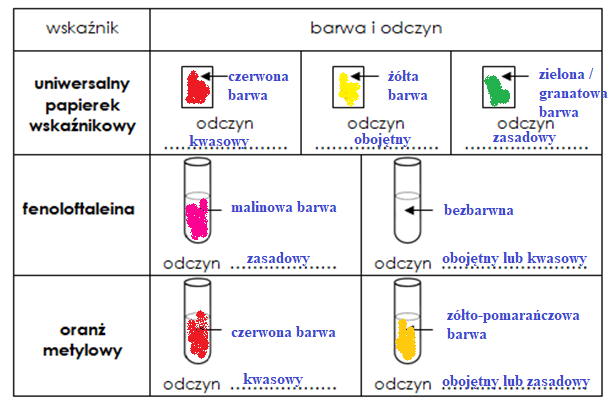 Pod uzupełnioną tabelką zapisz definicje na podstawie str. 208:uniwersalny papierek wskaźnikowy - ….fenoloftaleina - ….. oranż metylowy - ….LekcjaTemat : Wzory i nazwy wodorotlenków.Wodorotlenki …. zapisz definicje na podstawie str.210Wzór ogólny wodorotlenków: przerysuj na kolorowo wzór ogólny ze str.209 i opisz oznaczeniaGrupa wodorotlenowa zapisz definicje na podstawie str.210Wartościowość grupy wodorotlenowej zawsze wynosi I. Wzory i nazwy wodorotlenków najpierw przeczytaj jak ustalić wzór i nazwę wodorotlenku str.210,Zobacz film do 8 minuty: https://www.youtube.com/watch?v=oqaiMzRtrSc  
 potem narysuj/wydrukuj i uzupełnij tabelkę:Rozwiąż zadanie 1/str. 2010NAZWAWZÓR SUMARYCZNYwodorotlenek soduCuOHwodorotlenek miedzi (II)LiOHwodorotlenek potasuCa(OH)2wodorotlenek glinuFe(OH)3wodorotlenek żelaza (II)